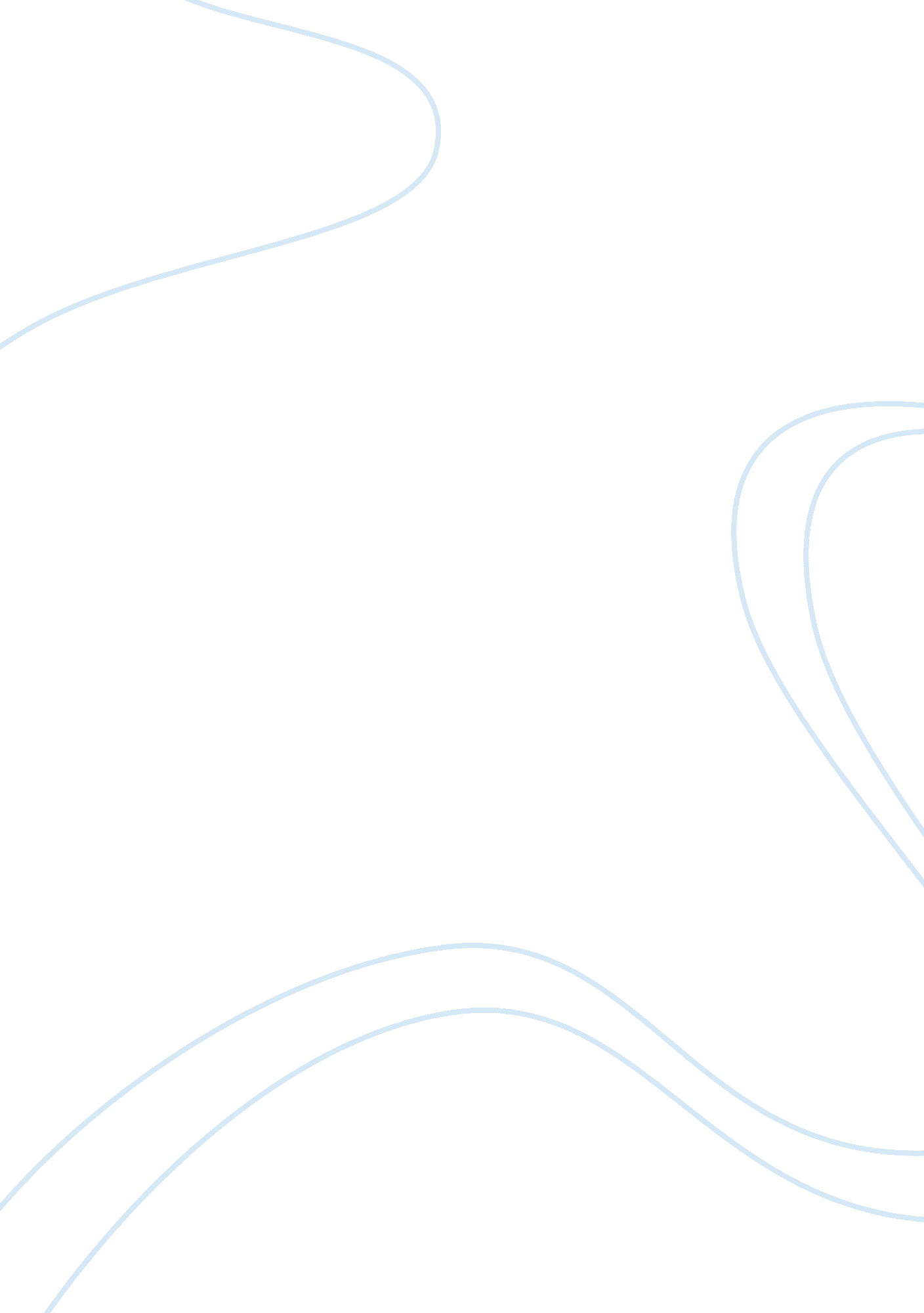 A comparison and contrast of ichabod crane essay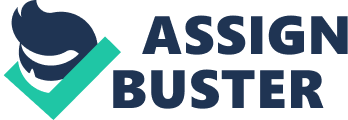 A comparison and contrast of Cohabit Crane and Broom Van Brunt. Cohabit Crane is a teacher, he teaches about the place Sleepy Hollow. He follows some strict morals in his classes, He accidentally believes everything he is told without knowing for sure. He meets a guy named Born Van Brunt; Van Brunt is more wild than him. He is trying to get to the girl that Cohabit Crane likes. Neither of them seem to be able though. Cohabit has better social skills than Born Van Brunt does. Frederick Douglas was a former slave that escaped and became a leader of the Abolitionist movement. His childhood was more harsh and he later had five children. He created newspapers for his cause. When his wife died in 1882, he then met an activist named Ida B. Wells. In 1884, he ended up marrying someone entirely different named Helen Pits. She was a feminist. His wife was white and a lot younger than Douglass. That created problems for them. Her family stopped talking to her because of it. A feminist friend stood up for them though. Douglass and his new wife revealed to England, France, Italy, Egypt and Greece from 1886 to 1887. Douglass kept on speaking for his cause for a few years after he was remarried. He became A United States Marshall also. He also became the first vote for a black president In 1888 And this is why I don’t like school work I’m one credit away from passing and I have to go threw all this crap yJufcwebmu highly lot you too deer dear sea we’d we’d few vet hey the dye though bought you hem. 